NTNU	O-sak 10/19Norges teknisk-naturvitenskapeligeuniversitet20.02.2019Saksansvarlig:  Frank ArntsenSaksbehandler: Hanne Bergfjord N O T A TTil:	Styret	Fra:	RektorOm:	Oppsummering av internregnskap 2018 og budsjett 2019 FormålGi styret en oppsummering av internregnskap 2018 for NTNU, samt en overordnet vurdering av den økonomiske situasjonen ved inngangen til 2019. Gi en orientering om budsjett 2019 med tilhørende risiki og tiltak.Oppsummering av kapitlene i sakenØkonomisk situasjon 2018- bevilgningsfinansiert aktivitetInternregnskapet for 2018 viser at NTNU oppnådde det som var ambisjonsnivået i budsjettet. I budsjett for 2018 var det planlagt å bygge ned ubrukte bevilgninger (avsetninger) med 310 mill.kr. Resultatet ble tilnærmet lik budsjett, og regnskapet viser en nedbygging på 317 mill.kr, et budsjettavvik på 7 mill.kr. Organisasjonen lyktes dermed med å øke aktivitetsnivået i 2018 som planlagt, og slik at avsetningsnivået ved utgangen av året kom ned til et nivå på 5% av bevilgning. Dette gjør at avsetningsnivået ved inngangen til 2019 er innenfor den korridoren som styret har fastsatt. Ved inngangen til året identifiserte vi flere risikoområder knyttet til gjennomføring av budsjettet for 2018. Disse risikoområdene har blitt fulgt opp tett gjennom året, og resultatet viser at gjennomføringsevnen på disse områdene har vært større enn det prognosene etter 1. og 2. tertial tilsa. Organisasjonen har med andre ord evnet å øke aktivitetsnivået fra 2017 på en god måte, og har i 2018 nådd det ambisjonsnivået som var planlagt og budsjettert. BOA-aktiviteten 2018NTNU har i 2018 hatt en BOA-aktivitet på ca 2,17 mrd.kr, som tilsvarer en nominell vekst på ca 6% sammenlignet med 2017. Aktivitetsøkningen er i stor grad knyttet til økning samarbeidet med næringslivet. Budsjett 2019 –bevilgningsfinansiert aktivitet For 2019 er det planlagt et kostnadsnivå som er 177 mill.kr høyere enn budsjettert bevilgningsnivå, dvs. en ytterligere nedbygging av ubrukte bevilgninger. Bakgrunnen for dette er at det vurderes som strategisk viktig å videreføre de tiltakene som er igangsatt knyttet til samlokalisering, digitalisering, planlegging av nytt campusprosjekt og iverksetting av NTNUs nye strategi. ABE-kuttet er i 2019 ikke fordelt ut i organisasjonen, bl.a. for å redusere opplevde flaskehalser og i påvente av et bedre kunnskapsgrunnlag om hvordan ABE-kuttet bør følges opp på lengre sikt. Mye av den planlagte nedbyggingen av avsetningene i 2019 skjer gjennom forskuttering av aktivitet igangsatt av Rektor. Det samlede nivået på ubrukte bevilgninger kan da styres gjennom justeringer i de fremtidige bevilgningsfordelingene. Omtale av internregnskap 2018. NTNUs økonomi og internregnskap er todelt. Hoveddelen av aktiviteten er bevilgningsfinansiert (ca ¾) mens den resterende delen er finansiert fra eksterne (bidrags-og oppdragsfinansiert aktivitet, BOA). Den bevilgningsfinansierte delen av økonomien er i all hovedsak rammestyrt, basert på en årlig fordeling av NTNUs bevilgning fra Kunnskapsdepartementet. BOA-aktiviteten er søknadsbasert og i sin helhet organisert og gjennomført som tidsavgrensede enkeltprosjekter. På bakgrunn av dette følges aktiviteten opp noe forskjellig, og vi velger å omtale de to delene hver for seg. NTNUs eksternregnskap presenterer summen av disse to økonomiene. Note 1 i eksternregnskapet spesifiserer inntekten fra ulike finansieringskilder nærmere.Resultat bevilgningsfinansiert virksomhet 2018Regnskapet for 2018 viser en nedbygging av ubrukte bevilgninger på 316 mill.kr. Dette er tilnærmet likt budsjett, som tilsa en nedbygging på 310 mill.kr. NTNU hadde ved inngangen til 2018 et avsetningsnivå på 648 mill.kr, noe som tilsvarte ca 10% av bevilgningen fra KD. Det var derfor et helt klart mål å øke aktivitetsnivået i 2018, og bygge ned avsetningsnivået. Budsjettet for 2018 var en nedbygging på 310 mill.kr, og det ble med det lagt til grunn et kostnadsbudsjett som var ca 8% (600 mill.kr) høyere enn regnskap 2017. Det har gjennom hele 2018 vært usikkerhet rundt hvorvidt en så vidt stor aktivitetsøkning ville være gjennomførbar, noe resultatet viser at vi lyktes godt med. Som et tiltak for sikre nedbygging av ubrukte bevilgninger i 2018, besluttet Rektor ved årets start å forskuttere fremtidige bevilgninger for totalt 150 mill.kr ekstra til investeringer; 70 mill.kr til forskningsinfrastruktur og avansert vitenskapelig utstyr, 50 mill.kr til digitaliseringstiltak, 20 mill.kr til audiovisuelt utstyr og 10 mill.kr til blant annet tiltak innenfor nyskaping og innovasjon. Det høye planlagte investeringsnivået gjorde at kapasiteten hos den sentrale innkjøpsgruppa ble identifisert som en kritisk risikofaktor. Innkjøpsgruppa har over en periode vært preget av mye utskiftning av folk og kapasiteten har variert gjennom året. Med en stor del av investeringene budsjettert i de siste månedene av året var det usikkert helt fram til jul om de planlagte investeringene ville bli gjennomført før årsskiftet. Resultatet for 2018 viser at gjennomføringsevnen på dette området var større enn vi forventet og de budsjetterte investeringene ble i stor grad ferdigstilt og regnskapsført i 2018. En annen vesentlig usikkerhetsfaktor i budsjettet for 2018 har vært om samlokaliseringsprosjektet ville klare å holde fremdriftsplanen. Her ser vi også at gjennomført aktivitet endte opp omtrent som planlagt og budsjettert. Det største enkeltprosjektet har vært bygging av nytt bygg i Valgrinda for samling av NTNUs fagmiljø innen geovitenskap og petroleum. I tillegg har all lærerutdanning i 2018 blitt samlet på Kalvskinnet, og det har vært arbeidet med samling av Institutt for datateknologi og informatikk i Realfagbygget. I tillegg til at 2018 var et år med omfattende investeringer både i digitalisering, vitenskapelig utstyr og arealutvikling, har det også vært en betydelig vekst i bemanning. Rektor igangsatte blant annet 50 ekstra stipendiatstillinger i 2018, og samlet ser vi en vekst innenfor kategorien undervisnings-, forsknings- og formidlingsstillinger på 244 årsverk fra oktober 2017 til oktober 2018. Tilstrekkelig HR-kapasitet til å realisere denne bemanningsveksten har vært identifisert som en risikofaktor, men også her ser vi at mange ansettelsene kom på plass raskere enn prognosene gjennom året tilsa. Resultatet for 2018 viser at organisasjonen greide å levere et aktivitetsnivå i henhold til budsjett, og at aktiviteten på flere områder endte opp med å bli større enn prognosene gjennom året tilsa. Dette gjør at NTNU i løpet av 2018 oppnådde å bygge ned avsetningsnivået som planlagt, og går ut av 2018 med et avsetningsnivå på 331 mill.kr (ca 5% av bevilgning). Til tross for at NTNU leverer på budsjett i 2018, ser vi at vi hele tiden kan utvikle oss. En viktig læring fra 2018 er at vi løpende har behov for en tettere kobling og bedre samordning mellom innkjøps-, HR- og økonomifunksjonene for at vi til enhver tid kan ha gode oppdaterte prognoser. Dette gjelder både ansettelser, tidspunkt for oppstart, samt størrelse og periodisering av lønnsoppgjørseffekter. På innkjøpssiden ser vi også at informasjonen om fremdriften på anskaffelser kan bli enda bedre enn den er i dag. I tillegg arbeider vi for at viktige planleggingsprosesser kan startes opp tidligere, slik at gjennomføringen av investeringer mv. kan fordeles bedre utover året. Med dette vil vi kunne redusere usikkerheten rundt om vi får de planlagte investeringene gjennomført og regnskapsført innenfor gjeldende budsjettår.    BOA-aktiviteten i 2018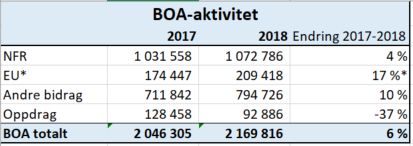 Tabell: BOA-aktivitet (alle tall i 1000 kr)BOA-aktiviteten ved NTNU endte i 2018 på 2 170 mill. kr. Totalt sett er dette en nominell vekst på 6 % fra 2017 til 2018. Inntektene fra BOA-aktiviteten ved NTNU utgjorde i 2018 24 % av de totale inntektene. Aktiviteten innenfor NFR-finansierte prosjekter har sammenlignet med 2017 økt med 31 mill., en nominell vekst på 4%. De fleste fakulteter rapporter om god utvikling i NFR aktiviteten og da spesielt økning i aktiviteten knyttet til de nyeste SFI’ene. De store sentraene (SFI og FME) mottar finansiering både fra Norges Forskningsråd og næringslivet og det er grunn til å anta at det kan være noe periodiseringsavvik i den regnskapsførte aktiviteten fra år til år mellom NFR-aktiviteten og aktiviteten knyttet til næringslivet. Fra 2016 til 2017 så vi en meget stor økning i NFR-aktiviteten (123 mill.kr, ca 14%), og en nedgang i næringslivsaktiviteten. Fra 2017 til 2018 ser vi en relativ liten regnskapsført økning i NFR-aktivitet, men en stor økning i næringslivsaktiviteten. *Tall for EU-aktiviteten viser tilsynelatende en betydelig vekst sammenlignet med 2017. Ca. 33 mill. av denne veksten skyldes imidlertid en teknisk endring i regnskapsføringen fra 2017 til 2018 som gir et hopp i regnskapsført EU-aktivitet i 2018 uten at dette gjenspeiler tilsvarende økning i faktisk aktivitetsnivå. Reelt sett er aktivitetsnivået på EU-prosjekter i 2018 på samme nivå som i 2017.Annen bidragsfinansiert aktivitet er i stor grad knyttet til bidrag fra samarbeid med næringsliv/private og Samarbeidsorganet ved Helse Midt-Norge (HMN). I denne kategorien har aktiviteten samlet sett økt med 83 mill.kr sammenlignet med 2017. Dette gir en nominell vekst på 10 %. Mye av grunnen til denne økningen er knyttet til økning i den regnskapsførte næringslivsaktiviteten. Her er det en økning på 59 mill.kr (36%) fra 2017. Deler av dette kan nok forklares med en periodiseringseffekt ved SFI-sentrene og at en større andel av NFR-finansieringen til sentrene ble brukt i 2017, mens næringslivets andel av finansieringen i større grad ble brukt i 2018. Fakultet for medisin og helsevitenskap (MH) rapporterer også om god økning i aktiviteten på andre bidragsprosjekter, bla. HUNT 4-prosjektet, prosjekter finansiert av HMN. Bibsys ble t.o.m. 2017 regnskapsført ved NTNU og klassifisert som BOA-aktivitet. Bortfallet av BOA-aktivitet knyttet til Bibsys utgjør på årsbasis ca. 45 – 50 mill. Hensyntatt dette er utviklingen for Andre bidrag svært positiv,Oppdragsaktiviteten i 2018 viser en nedgang på 37% sammenlignet med 2017. Aktiviteten på oppdrag var i 2017 for høy, da ett par prosjekter knyttet til utdanningsprogrammet KOMPIS og KfK (Kompetanse for kvalitet) ble rapportert som oppdrag på grunn av en feilklassifisering. Hensyntatt denne feilklassifiseringen har vi totalt sett en liten nedgang i oppdragsaktiviteten sammenlignet med 2017.Budsjett 2019NTNU budsjetterer også i 2019 med høyere kostnader enn inntekter, og en ytterligere nedbygging av avsetningene med 177 mill kr. I tillegg forventes en BOA-aktivitet på i overkant av 2,2 mrd. kr.De fleste fakultetene legger opp til å ha et høyere kostnadsnivå enn inntektsnivå også i 2019, og budsjetterer en samlet en nedbygging av avsetninger på ca 91 mill.kr. Noen av fakultetene, som Fakultet for informatikk og elektroteknikk og Fakultet for samfunn- og utdanningsvitenskap har de siste par årene hatt en betydelig vekst i bevilgningen og har mye aktivitet under opptrapping (blant annet flere studieplasser knyttet til IKT og omlegging av lærerutdanningen). Det legges her opp til en fortsatt opptrapping av bemanningen i 2019. Nedbyggingen ved andre fakulteter skyldes blant annet gjennomføring og ferdigstilling av aktivitet det er mottatt øremerkede midler for på et tidligere tidspunkt. (eks HUNT-undersøkelsen ved Fakultet for medisin- og helsevitenskap).Digitaliseringsarbeidet fortsetter med full styrke og samlokaliseringsprosjektet fortsetter med flytting og samling av flere fagmiljøer. Flere av de andre store byggeprosjektene i 2018 videreføres også inn i 2019. Bygget på Valgrinda skal ferdigstilles og oppussingen av både Hovedbygningen og Realfagbygget (tak og fasader) fortsetter. Forpliktelser fra noen av ekstratildelingene gitt i 2018, hvor kostnaden ikke blir belastet før i 2019, (vitenskapelig utstyr og rekrutteringsstillinger) tas i tillegg med over i 2019. Som et tiltak for å redusere opplevde flaskehalser har Rektor også valgt å ikke fordele ut ABE-kuttet for 2019 og samtidig styrke bemanningen på utvalgte områder. I sum planlegges med dette et høyere kostnadsnivå enn inntektsnivå også for fellesadministrasjonen i 2019.Som følge av resultatet fra 2018, og den høye nedbyggingen av NTNUs avsetningsnivå dette året, ser Rektor nå et behov for i sterkere grad å koordinere nedbyggingen i budsjettene fremover. Det er på sikt ønskelig å ha et avsetningsnivå i størrelsesorden 200-500 mill.kr for at NTNU skal ha et handlingsrom til å kunne gjennomføre investeringer av en viss størrelse uten å ta ned fordelingen til enhetene. Ved inngangen til 2019 har NTNU en samlet avsetning på 331 mill.kr, noe som utgjør ca 5% av bevilgningen fra Kunnskapsdepartementet. Det ligger ca 617 mill.kr som avsetninger ute på fakultetene og instituttene, og som en motpost til dette har Rektor iverksatt en forskuttering av aktivitet på til sammen ca 300 mill.kr knyttet til blant annet ulike vedlikeholdstiltak, vitenskapelig utstyr, PCer og fordeling av ekstra rekrutteringsstillinger. Rektor mener det er strategisk viktig å videreføre de tiltakene som er igangsatt og at aktivitetsnivået som er lagt inn i budsjett 2019 er forsvarlig. Samtidig er det behov for å vurdere nivået på der ubrukte bevilgningene i årene fremover. Dette har vi mulighet til gjennom å se på framtidig bevilgningsfordeling i forhold til de forskutteringene som er gjort. Dersom aktiviteten blir som budsjettert i 2019, vil NTNU ha et avsetningsnivået ved utgangen av året på ca 155 mill.kr. På sikt er dette et avsetningsnivå i nedre sjikt av hva som er ønskelig for NTNU å ha, og det vil i 2019 ikke bli iverksatt ekstra tiltak dersom det oppstår forsinkelser eller mindreforbruk, I det foreløpige langtidsbudsjettet legges det i de kommende årene opp til at kostnadene og inntektene er mer balanserte, og at endringene i avsetningsnivået blir mindre fra år til år enn det som har vært tilfelle de siste par årene. Risikovurderinger Fremdriften i samlokaliseringsprosjektet vil være en risiko også i budsjett for 2019. Hvis det oppstår forsinkelser i ett prosjekt vil det også kunne medføre forsinkelser i andre prosjekter. Samlokaliseringsprosjektet består av flere delprosjekter med gjensidige avhengigheter i forhold til tidspunkt for mulig oppstart og fullføring, så her vil det alltid være en risiko for forsinkelser. I budsjettet er det også for 2019 lagt opp til bemanningsvekst, og en realøkning i lønnskostnader på anslagsvis 140 mill.kr sammenlignet med 2018. HR-kapasiteten i organisasjonen er styrket gjennom de siste par årene, men det vil alltid være noe usikkerhet rundt framdriften i rekrutteringsprosesser og tiden det tar før nye stillinger er besatt. Konsekvensene av samspillet mellom BOA- og bevilgningsøkonomien vil være en risiko også i 2019. Størrelsen på årets BOA-portefølje vil aldri være 100% sikker ved årets start. Nye prosjekter vil tilkomme gjennom året, og den økonomiske konsekvensen dette vil ha for bevilgningsøkonomien vil aldri være helt forutsigbar. Fra og med 2019 skal også alle nye EVU-prosjekter budsjetteres etter ny modell, og det er en usikkerhet rundt hvorvidt denne aktiviteten er budsjettert på riktig nivå for 2019.Tildeling av nye bevilgninger gjennom året vil også være en usikkerhetsfaktor i budsjettet. Det er eksempelvis utlyst 136 mill.kr i midler til oppgradering og tilpasning av undervisnings -og forskningsareal fra Kunnskapsdepartementet. NTNU vil dermed gjennom søknad kunne motta deler av dette beløpet som støtte til våre planlagte arealutviklingstiltak på dette området. Om, og hvor mye, NTNU tildeles fra denne potten vil ikke være klart før i mai 2019.  